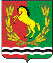 СОВЕТ ДЕПУТАТОВМУНИЦИПАЛЬНОГО ОБРАЗОВАНИЯ КИСЛИНСКИЙ СЕЛЬСОВЕТАСЕКЕЕВСКОГО РАЙОНА ОРЕНБУРГСКОЙ  ОБЛАСТИЧЕТВЕРТОГО СОЗЫВА                                                          РЕШЕНИЕ28.11.2022                                      с. Кисла                                                           №70                                   О проекте  бюджета  муниципального образования Кислинский сельсовет Асекеевского района Оренбургской области на 2023 год и плановый период 2024 – 2025 годов              В соответствии с Уставом муниципального образования Кислинский сельсовет, положением о бюджетном процессе в муниципальном образовании Кислинский сельсовет Совет депутатов решил:            Статья 1.  Утвердить бюджет муниципального образования Кислинский сельсовет (далее – местный бюджет) на 2023 год по расходам в сумме 2469,8 тыс. рублей и доходам в сумме 2469,8 тыс. рублей, дефицит не прогнозируется.               Статья 2.  Утвердить основные характеристики местного бюджет муниципального образования Кислинский сельсовет (далее – местный бюджет) на 2023 год по расходам в сумме 2469,8тыс. рублей и доходам в сумме 2469,8 тыс. рублей, дефицит не прогнозируется. На 2024 год по расходам в сумме 2308,4 тыс. рублей и доходам в сумме 2308,4 тыс.рублей,  дефицит не прогнозируется.Статья 3. Установить, что доходы местного бюджета, поступающие в 2023 год и плановый период 2024-2025 годы, формируются за счет доходов от уплаты федеральных, региональных и местных налогов и сборов по нормативам, установленным законодательными актами Российской Федерации, субъекта Российской Федерации и настоящим Решением:- налог на доходы физических лиц - по нормативу 15 процентов;- единый сельскохозяйственный налог – по нормативу 50 процентов;-единый сельскохозяйственный налог – по нормативу 60 процентов; (за налоговые периоды, истекшие до 1 января 2011 года)- налог на имущество физических лиц - по нормативу 100 процентов;- земельный налог, взимаемый на территории поселения - по нормативу 100 процентов;- арендная плата и поступления от продажи права на заключение договоров аренды за земли до разграничения государственной собственности на землю, расположенные в границах поселения (за исключением земель, предназначенных для целей жилищного строительства) - по нормативу 50 процентов;- арендная плата и поступления от продажи права на заключение договоров аренды за земли, предназначенные для целей жилищного строительства, до разграничения государственной собственности на землю, и расположенные в границах поселения - по нормативу 100 процентов;- доходы от сдачи в аренду имущества, находящегося в оперативном управлении органов управления поселений и созданных ими учреждений и в хозяйственном ведении муниципальных унитарных предприятий - по нормативу 100 процентов;- неналоговые доходы от продажи земельных участков, государственная собственность на которые не разграничена и которые расположены в границах поселения – по нормативу 50 процентов.Статья 4. Утвердить нормативы отчислений от федеральных, региональных налогов и сборов в бюджет поселения на 2023 год и плановый период 2024-2025 годы  согласно приложению № 3 к настоящему решению.Статья 5. Утвердить перечень главных администраторов доходов бюджета  муниципального образования Кислинский сельсовет согласно приложению № 4 к настоящему решению.Статья 6. Учесть поступление доходов в бюджет муниципального образования  на 2023 год   и плановый период 2024-2025 годы согласно приложению № 5 к настоящему решению.Статья 7. Утвердить распределение бюджетных ассигнований бюджета муниципального образования Кислинский сельсовет на 2023 год и плановый период 2024-2025 годы  по разделам и подразделам расходов классификации расходов бюджетов согласно приложению № 6 к настоящему решению.Статья 8. Утвердить ведомственную структуру расходов бюджета муниципального образования Кислинский сельсовет на 2023 год  и плановый период 2024-2025 годы согласно приложению № 7 к настоящему решению.Статья 9. Утвердить распределение бюджетных ассигнований бюджета муниципального образования Кислинский сельсовет на 2023 год  и плановый период 2024-2025 годы по разделам, подразделам, целевым статьям и видам расходов классификации расходов бюджетов, согласно приложению № 8 к настоящему решению.            Статья 10.   Утвердить распределение бюджетных ассигнований бюджета муниципального образования Кислинский сельсовет на 2023 год  и плановый период 2024-2025 годы по целевым статьям (муниципальным программам и непрограммным направлениям деятельности),  разделам, подразделам, группам и подгруппам видам расходов классификации расходов бюджетов, согласно приложению № 9 к настоящему решению.Статья 11. Утвердить распределение межбюджетных трансфертов, передаваемых бюджету муниципального района из бюджетов поселений на осуществление части полномочий по решению вопросов местного значения в соответствии с заключенными соглашениями  согласно приложению № 10 к настоящему решению.Статья 12. Установить, что заключение и оплата местными учреждениями и органами местного самоуправления муниципального образования договоров, исполнение которых осуществляется за счет средств местного бюджета, производятся в пределах утвержденных им лимитов бюджетных обязательств в соответствии с ведомственной, функциональной и экономической классификациями расходов местного бюджета и с учетом  принятых и неисполненных обязательств.Обязательства, вытекающие из договоров, исполнение которых осуществляется за счет средств местного бюджета, принятые местными учреждениями и органами местного самоуправления муниципального образования сверх утвержденных им лимитов бюджетных обязательств, не подлежат оплате за счет средств местного бюджета на 2023 год  и плановый период 2024-2025 годы.Учет обязательств, подлежащих исполнению за счет средств местного бюджета местными учреждениями и органами местного самоуправления муниципального образования, финансируемыми из местного бюджета на основе смет доходов и расходов, обеспечивается через орган, осуществляющий кассовое обслуживание исполнения местного бюджета.Орган, осуществляющий кассовое обслуживание исполнения местного бюджета имеет право приостанавливать оплату расходов местных учреждений и органов местного самоуправления  муниципального образования, нарушающих установленный Администрацией муниципального  образования порядок учета обязательств, подлежащих исполнению за счет средств местного бюджета.Договор, заключенный местным учреждением или органом местного самоуправления муниципального образования с нарушением требований настоящей статьи, либо его часть, устанавливающая повышенные обязательства местного бюджета, подлежат признанию недействительным по иску вышестоящей организации или финансового органа администрации муниципального образования.Статья 13. Установить предельный объем расходов на обслуживание муниципального долга муниципального образования Кислинский сельсовет по 0,0 тыс. руб. ежегодно на 2023 год  и плановый период 2024-2025 годыСтатья 14. Органы местного самоуправления муниципального образования не вправе принимать в 2023 год  и плановый период 2024-2025 годы решения по увеличению численности муниципальных служащих и работников учреждений и организаций бюджетной сферы, находящихся в ведении органов местного самоуправления муниципального образования.Статья 15.  Установить, что исполнение местного бюджета по казначейской системе осуществляется финансовым органом муниципального образования с использованием лицевых счетов бюджетных средств, открытых в органе, осуществляющем кассовое обслуживание исполнения местного бюджета и в соответствии с законодательством Российской Федерации и законодательством субъекта Федерации.Установить, что кассовое обслуживание исполнения местного бюджета осуществляется органом, осуществляющим кассовое обслуживание исполнения местного бюджета на основании соглашения и на  безвозмездной основе.Статья 16.  Нормативные и иные правовые  акты органов местного самоуправления муниципального образования,  влекущие дополнительные расходы за счет средств местного бюджета на 2023 год  и плановый период 2024-2025 годы, а также сокращающие его доходную базу, реализуются и применяются только при наличии соответствующих источников дополнительных поступлений в местный бюджет и (или) при сокращении расходов  по конкретным статьям местного бюджета на 2023 год  и плановый период 2024-2025 годы, а также после внесения соответствующих изменений в настоящее Решение.В случае если реализация правового акта частично (не в полной мере) обеспечена источниками финансирования  в местном бюджете, такой правовой акт реализуется и применяется в пределах средств, предусмотренных на эти цели в местном бюджете на 2023 год  и плановый период 2024-2025 годы.Статья 17. Возложить функции по администрированию доходов поступающих в доход бюджета муниципального образования Кислинский сельсовет на:918 – администрация муниципального образования Кислинский сельсовет Асекеевского района Оренбургской области.           Статья 18. Утвердить источники  внутреннего финансирования дефицита бюджета муниципального образования «Кислинский сельсовет» на 2023 год и на плановый период 2024-2025 годов согласно  приложению № 1 к настоящему решению.         Статья 19. Утвердить перечень главных администраторов внутреннего финансирования дефицита бюджета с указанием объемов администрируемых источников внутреннего финансирования дефицита бюджета муниципального образования «Кислинский сельсовет» на 2023 год и на плановый период 2024-2025 годов согласно  приложению № 2 к настоящему решению.Статья 20. Установить объем бюджетных ассигнований, направляемых на исполнение публичных нормативных обязательств на 2023 год в размере 0,0 тыс. рублей, на 2024г.-0,0 тыс. рублей и на 2025 – 0,0 тыс. рублей. Статья 21.  Настоящее Решение вступает в силу с 1 января 2023 года после его официального опубликования (обнародования).Председатель Совета депутатов                                                                            Р.Х. ГалиулинаГлава муниципального образования                                                                     В.Л. АбрамовПриложение №1к   решению  Совета  депутатовот 28.11.2022  №  70Объем поступлений доходов По кодам видов доходов, подвидов доходов, классификацииОпераций сектора государственного управления,Относящихся к доходам бюджета на 2023 и плановый период 2024-2025 годов (тыс. руб.)Приложение № 2к  решению  Совета депутатовот 28.11.2022  №70РАСПРЕДЕЛЕНИЕ БЮДЖЕТНЫХ АССИГНОВАНИЙбюджета муниципального образования «Кислинский сельсовет Асекеевского района Оренбургской области» на 2023 и плановый период 2024-2025 годовпо разделам и подразделам расходов классификации расходов бюджетовПриложение № 3к  решению  Совета депутатовот 28.11.2022    №70ВЕДОМСТВЕННАЯ СТРУКТУРАРАСХОДОВ бюджета муниципального образования«Кислинский сельсовет Асекеевского района оренбургской области» на 2023 и плановый период 2024-2025 годов(тыс. руб.)Приложение № 4к  решению  Совета депутатовот 28.11.2022         № 70РАСПРЕДЕЛЕНИЕ БЮДЖЕТНЫХ АССИГНОВАНИЙ БЮДЖЕТА МУНИЦИПАЛЬНОГО ОБРАЗОВАНИЯ «КИСЛИНСКИЙ СЕЛЬСОВЕТ» ПО РАЗДЕЛАМ, ПОДРАЗДЕЛАМ, ЦЕЛЕВЫМ СТАТЬЯМ (МУНИЦИПАЛЬНЫМ ПРОГРАММАМ И НЕПРОГРАММНЫМ НАПРАВЛЕНИЯМ ДЕЯТЕЛЬНОСТИ), ГРУППАМ И ПОДГРУППАМ ВИДОВ РАСХОДОВ КЛАССИФИКАЦИИ РАСХОДОВ НА 2023 и плановый период 2024-2025 ГОД(тыс. руб.)Приложение № 5к  решению  Совета депутатовот 28.11.2022    № 70РАСПРЕДЕЛЕНИЕ БЮДЖЕТНЫХ АССИГНОВАНИЙ муниципального образования «КИСЛИНСКИЙ сельсовет» ПО ЦЕЛЕВЫМ СТАТЬЯМ (МУНИЦИПАЛЬНЫМ ПРОГРАММАМ И НЕПРОГРАММНЫМ НАПРАВЛЕНИЯМ ДЕЯТЕЛЬНОСТИ), РАЗДЕЛАМ, ПОДРАЗДЕЛАМ, ГРУППАМ И ПОДГРУППАМ ВИДОВ РАСХОДОВ КЛАССИФИКАЦИИ РАСХОДОВ  на 2023 и плановый период 2024-2025 годов  (тыс. руб.)Приложение № 6 к  решению  Совета депутатовот 28.11.2022 № 70ИСТОЧНИКИвнутреннего финансирования дефицита бюджета муниципальногообразования «Кислинский  сельсовет» на 2023 и плановый период 2024-2025 годов(тыс. руб.)Приложение № 7к  решению  Совета депутатов от  28.11.2022 № 70НОРМАТИВЫотчислений от федеральных, региональных налогов и сборов (в том числе и частипогашения задолженности прошлых лет, а также погашение задолженности поотмененным налогами сборам) в бюджеты поселений на 2023 год и плановый период 2024– 2025 годовПриложение №8                                 к решению Совета депутатов                                                                                                                                                     от 28.11.2022       № 70Средства, выделяемые из местного бюджета на финансирование расходов,связанных с передачей полномочий органов местного самоуправления муниципальному району(тыс.руб)Приложение № 9                                                                                                                                         к решению Совета депутатов            от 28.11.2022  №70 ГЛАВНЫЕ АДМИНИСТРАТОРЫ ДОХОДОВ БЮДЖЕТА МУНИЦИПАЛЬНОГО ОБРАЗОВАНИЯ СЕЛЬСКОГО ПОСЕЛЕНИЯ «КИСЛИНСКИЙ СЕЛЬСОВЕТ» НА 2023 И ПЛАНОВЫЙ ПЕРИОД 2024-2025 ГОДОВ Приложение №10к решению Совета депутатовмуниципального образования                                                                                                    Кислинский сельсовет                                                                                                    от   28.11.2022№70            ПЕРЕЧЕНЬглавных администраторов источников внутреннего финансирования дефицита бюджета с указанием объемов администрируемых источников внутреннего финансирования дефицита бюджета Администрации муниципального образования Кислинский сельсовет на 2023 год по кодам классификации источников финансирования дефицита бюджетов.Код бюджетнойклассификацииРоссийской ФедерацииНаименование источникаКод бюджетнойклассификацииРоссийской ФедерацииНаименование источника202320242025123451 00 00000 00 0000 000Доходы1452,01386,41338,41 01 0000 00 0000 000 Налоги на прибыль, доходы176,0183,0193,01 01 02000 01 0000 110Налог на доходы физических лиц176,0183,0193,01 01 02010 01 0000 110Налог на доходы физических лиц с доходов, источником которых является налоговый агент, за исключением доходов, в отношении которых исчисление и уплата налога осуществляются в соответствии со статьями 227, 227.1 и 228 Налогового кодекса Российской Федерации176,0183,0193,01 03 00000 00 0000 000Налоги на товары (работы, услуги), реализуемые на территории РФ348,0355,4355,41 03 02000 00 0000 000 Акцизы по подакцизным товарам (продукции) производимым на территории РФ348,0355,4355,41 03 02231 01 0000 110Доходы от уплаты акцизов на дизельное топливо155,7156,5156,51 03 02241 01 0000 110Доходы от уплаты акцизов на моторные масла для дизельных  и (или) карбюраторных (инжекторных) двигателей0,90,90,91 03 02251 01 0000 110Доходы от уплаты акцизов на автомобильный бензин210,7218,1218,11 03 02261 01 0000 110Доходы от уплаты акцизов на прямогонный бензин-19,3-20,1-20,11 05 00000 00 0000 000Налоги на совокупный доход0,00,00,01 05 03000 01 0000 110Единый сельскохозяйственный налог0,00,00,01 05 03010 01 0000 110Единый сельскохозяйственный налог0,00,00,01 06 00000 00 0000 000Налоги на имущество898,0818,0760,01 06 01000 00 0000 110Налог на имущество с физических лиц1,01,02,01 06 01030 00 0000 110Налог на имущество с физических лиц1,01,02,01 06 06000 00 0000 110Земельный налог  897,0817,0758,01 06 06033 10 0000 110Земельный налог, взимаемый по ставкам, установленным  в соответствии с подпунктом 2 пункта 1 статьи 394 НК Российской Федерации и применяемых к объектам налогообложения, расположенным в границах поселений43,047,050,01 06 06043 10 0000 110Земельный налог, взимаемый по ставкам, установленным  в соответствии с подпунктом 1 пункта 1 статьи 394 НК Российской Федерации и применяемых к объектам налогообложения, расположенным в границах поселений854,0770,0708,01 08 00000 00 0000 000Государственная пошлина1,01,01,01 08 04020 01 0000 110Государственная пошлина за совершение нотариальных действий должностными лицами органов местного самоуправления, уполномоченными в соответствии с законодательными актами Российской Федерации на совершение нотариальных действий, за выдачу органам местного самоуправления поселения специального разрешения на движение по автомобильной дороге транспортного средства, осуществляющего перевозки опасных, тяжеловесных и (или) крупногабаритных грузов.1,01,01,01 11 00000 00 0000 000Доходы от использования имущества, находящегося в государственной и муниципальной собственности29,029,029,01 11 05020 00 0000 120Доходы от сдачи в аренду имущества, находящегося в оперативном управлении органов государственной власти, органов управления сельских поселений, и созданных ими учреждений (за исключением имущества муниципальных бюджетных и автономных учреждений)0,00,00,01 11 05025 10 0000 120Доходы от сдачи в аренду имущества, находящегося в оперативном управлении органов управления муниципальных районов и созданных ими учреждений (за исключением имущества муниципальных бюджетных и автономных учреждений)29,029,029,02 00 00000 00 0000 000Безвозмездные поступления1017,8922,01115,72 02 00000 00 0000 000Безвозмездные поступления от других бюджетов бюджетной системы Российской Федерации889,3787,5976,32 02 10000 00 0000 151Дотации бюджетам бюджетной системы Российской федерации689,3787,5976,32 02 15001 00 0000 151Дотации на выравнивание бюджетной обеспеченности689,3787,5976,32 02 15001 10 0000 151Дотации бюджетам сельских поселений на выравнивание бюджетной обеспеченности689,3787,5976,32 02 15002 00 0000 150Дотации бюджетам на поддержку мер по обеспечению сбалансированности бюджетов0,00,00,02 02 15002 10 0000 150  Дотации бюджетам сельских поселений на поддержку мер по обеспечению сбалансированности бюджетов200,00,00,02 02 20000 00 0000 150Субсидии бюджетам системы Российской Федерации (межбюджетные субсидии)0,00,00,02 02 20216 00 0000 150Субсидии бюджетам на осуществление дорожной деятельности в отношении автомобильных дорог общего пользования, а также капитального ремонта и ремонта дворовых территорий многоквартирных домов, проездов к дворовым территориям многоквартирных домов населенных пунктов0,00,00,02 02 20216 10 0000 150Субсидии на софинансирование расходов по капитальному ремонту  и ремонту автомобильных дорог общего пользования населенных пунктов0,00,00,02 02 25576 10 0000 150Субсидии бюджетам на обеспечение комплексного развития сельских территорий0,00,00,02 02 20000 00 0000 150Субсидии бюджетам бюджетной системы Российской Федерации (межбюджетные субсидии)0,00,00,02 02 29999 00 0000 150Прочие субсидии0,00,00,02 02 29999 10 0000 150 Прочие субсидии бюджетам сельских поселений0,00,00,02 02 30000 00 0000 150Субвенции бюджетам бюджетной системы Российской федерации128,5134,5139,42 02 35118 00 0000 150Субвенции бюджетам на осуществление первичного воинского учета на территориях, где отсутствуют военные комиссариаты128,5134,5139,42 02 35118 10 0000 150Субвенции бюджетам сельских поселений на осуществление первичного воинского учета на территориях, где отсутствуют военные комиссариаты128,5134,5139,4ВСЕГО ДОХОДОВ2469,82308,42454,1Наименование раздела, подразделаРазделПодразделСумма (тыс. руб.)Сумма (тыс. руб.)Сумма (тыс. руб.)Наименование раздела, подразделаРазделПодраздел2023г2024г2025г1234Общегосударственные вопросы011034,0968,91110,2Функционирование высшего должностного лица субъекта Российской Федерации и муниципального образования0102463,6440,3504,6Функционирование Правительства Российской Федерации, высших исполнительных органов государственной власти субъектов Российской Федерации, местных администраций0104569,9528,1605,1Резервные фонды01110,50,50,5Национальная оборона02128,5134,5139,4Мобилизационная  и вневойсковая подготовка0203128,5134,5139,4Национальная безопасность и правоохранительная деятельность030,00,00,0Защита населения и территории от чрезвычайных ситуаций природного и техногенного характера, гражданская оборона03100,00,00,0Национальная экономика04348,0355,4355,4Дорожное хозяйство (дорожные фонды)0409348,0355,4355,4Другие вопросы в области национальной экономики04120,000,000,00Жилищно-коммунальное хозяйство059,29,29,2Жилищно-коммунальное хозяйство05020,00,00,0Благоустройство05039,29,29,2Культура и кинематография08798,6688,9688,4Культура0801798,6688,9688,4Пенсионное обеспечение100,00,00,0Публичные нормативные социальные выплаты гражданам10010,00,00,0Межбюджетные трансферты общего характера бюджетам бюджетной системы Российской Федерации14151,5151,5151,5Прочие межбюджетные трансферты общего характера1403151,5151,5151,5   ИТОГО расходов:2469,82308,42454,1НаименованиеВедомствоРазделПодразделЦелевая статья расходовВид рас-ходов2023г2024г2025гАдминистрация МО Кислинский сельсовет9182469,82308,42454,1Общегосударственные вопросы918011034,0968,91110,2Функционирование высшего должностного лица субъекта Российской Федерации и муниципального образования9180102463,6440,3504,6Муниципальная программа «Развитие  муниципальной политики в администрации муниципального образования Кислинский сельсовет»91801022200000000463,6440,3504,6Комплексы процессных мероприятий91801022240000000463,6440,3504,6Комплекс процессных мероприятий  «Осуществление деятельности органов местного самоуправления»91801022240100000463,6440,3504,6Глава муниципального образования91801022240110120463,6440,3504,6Расходы на выплаты персоналу государственных (муниципальных) органов91801022240110120120463,6440,3504,6Функционирование Правительства Российской Федерации, высших исполнительных органов государственной власти субъектов Российской Федерации, местных администраций9180104569,9528,1605,1Муниципальная программа «Развитие муниципальной политики в муниципальном образовании Кислинский сельсовет»91801042200000000569,9528,1605,1Комплексы процессных мероприятий91801042240000000569,9528,1605,1Комплекс процессных мероприятий  «Осуществление деятельности органов местного самоуправления»91801042240100000569,9528,1605,1Центральный аппарат91801042240110020569,9528,1605,1Расходы на выплаты персоналу государственных(муниципальных) нужд91801042240110020120413,0421,2498,2Иные закупки товаров, работ и услуг для обеспечения государственных (муниципальных) нужд91801042240110020240106,2106,2106,2Уплата прочих налогов, сборов и иных платежей918010422401100208500,70,70,7Резервные фонды91801110,50,50,5Непрограммные  мероприятия 918011177000000000,50,50,5Прочие непрограммные мероприятия918011177500000000,50,50,5Резервные фонды местных администраций918011177500000500,50,50,5Резервные средства918011177500000508700,50,50,5Национальная оборона91802128,5134,5139,4Мобилизационная и вневойсковая подготовка9180203128,5134,5139,4Муниципальная программа «Развитие муниципального образования Кислинский сельсовет»91802032000000000128,5134,5139,4Комплексы процессных мероприятий91802032040000000128,5134,5139,4Комплекс процессных мероприятий «Осуществление первичного воинского учета органами местного самоуправления поселений»91802032040100000128,5134,5139,4Осуществление первичного воинского учета органами местного самоуправления поселений, муниципальных и городских округов91802032040151180128,5134,5139,4Расходы на выплаты персоналу государственных (муниципальных) органов91802032040151180120128,5134,5139,4Национальная безопасность и правоохранительная деятельность918030,00,00,0Обеспечение противопожарной безопасности91803100,00,00,0Муниципальная программа «Развитие муниципального образования Кислинский сельсовет»918031020000000000,00,00,0Комплексы процессных мероприятий918031020400000000,00,00,0Комплекс процессных мероприятий «Обеспечение деятельности служб защиты населения и территорий от чрезвычайных ситуаций межмуниципального и регионального характера и гражданской обороны»918031020402000000,00,00,0Обеспечение деятельности служб защиты населения и территорий от чрезвычайных ситуаций918031020402700500,00,00,0Иные закупки товаров, работ и услуг для обеспечения государственных (муниципальных) нужд918031020402700502400,00,00,0Национальная  экономика91804348,0355,4355,4Дорожное хозяйство (дорожные фонды)9180409348,0355,4355,4Муниципальная программа «Развитие муниципального образования Кислинский сельсовет»91804092000000000348,0355,4355,4Комплексы процессных мероприятий91804092040000000348,0355,4355,4Комплекс процессных мероприятий «Развитие сети автомобильных дорог регионального, межмуниципального и местного значения»91804092040300000348,0355,4355,4Содержание и ремонт, капитальный ремонт автомобильных дорог общего пользования и искусственных сооружений на них91804092040390750348,0355,4355,4Иные закупки товаров, работ и услуг для обеспечения государственных (муниципальных) нужд91804092040390750240348,0355,4355,4Жилищно-коммунальное хозяйство918059,29,29,2Коммунальное хозяйство91805020,00,00,0Муниципальная программа «Развитие муниципального образования Кислинский сельсовет»918050220000000000,00,00,0Комплексы процессных мероприятий918050220400000000,00,00,0Комплекс процессных мероприятий "Развитие в области коммунального хозяйства сельских территорий"918050220405000000,00,00,0Мероприятия в области коммунального хозяйства918050220405908500,00,00,0Иные закупки товаров, работ и услуг для обеспечения государственных (муниципальных) нужд918050220405908502400,00,00,0Благоустройство91805039,29,29,2Муниципальная программа «Развитие муниципального образования Кислинский сельсовет»918050320000000009,29,29,2Комплексы процессных мероприятий918050320400000009,29,29,2Комплекс процессных мероприятий «Благоустройство сельских территорий»918050320406000009,29,29,2Прочие мероприятия по благоустройству918050320406908309,29,29,2Иная закупка товаров, работ и услуг для обеспечения государственных (муниципальных) нужд918050320406908302409,29,29,2Культура и кинематография91808798,6688,9688,4Культура кинематографии и средства массовой информации9180801798,6688,9688,4Муниципальная программа «Развитие муниципального образования Кислинский сельсовет»91808012000000000798,6688,9688,4Комплексы процессных мероприятий91808012040000000798,6688,9688,4Комплекс процессных мероприятий «Организация культурно-досугового обслуживания населения»91808012040800000610,0516,7516,7Мероприятия по организации культурно – досугового обслуживания населения91808012040871250610,0333,9333,9Расходы на выплаты персоналу государственных (муниципальных) органов91808012040871250110377,2333,9333,9Иные закупки товаров, работ и услуг для обеспечения государственных (муниципальных) нужд9180801204087125024050,00,00,0Осуществление передаваемых полномочий на организацию культурно-досугового обслуживания населения91808012040871251182,8182,8182,8Иные межбюджетные трансферты91808012040871251540182,8182,8182,8Комплекс процессных мероприятий «Развитие библиотечного дела»91808012040900000188,6172,2171,7Библиотечное, справочно – информационное обслуживание населения91808012040971270188,6172,2159,5Расходы на выплаты персоналу государственных (муниципальных) органов9180801204097127011033,817,416,9Иные закупки товаров, работ и услуг для обеспечения государственных (муниципальных) нужд918080120409712702400,00,00,0Осуществление передаваемых полномочий на организацию библиотечного, справочно – информационного обслуживания населения91808012040971271154,8154,8154,8Иные межбюджетные трансферты91808012040971271540154,8154,8154,8Социальная политика918100,00,00,0Пенсионное обеспечение91810010,00,00,0Муниципальная программа «Развитие муниципального образования Кислинский сельсовет»918100120000000000,00,00,0Комплексы процессных мероприятий918100120400000000,00,00,0Комплекс процессных мероприятий «Предоставление мер социальной поддержки отдельных категорий граждан»918100120411000000,00,00,0Доплата к пенсиям муниципальным служащим918100120411205800,00,00,0Публичные нормативные социальные выплаты гражданам918100120411205803100,00,00,0Межбюджетные трансферты общего характера бюджетам бюджетной системы Российской Федерации91814151,5151,5151,5Прочие межбюджетные трансферты общего характера бюджетам бюджетной системы Российской Федерации9181403151,5151,5151,5Муниципальная программа «Развитие муниципальной политики в администрации муниципального образования Кислинский сельсовет»91814032200000000151,5151,5151,5Комплексы процессных мероприятий91814032240000000151,5151,5151,5Комплекс процессных мероприятий  «Осуществление деятельности органов местного самоуправления»91814032240100000151,5151,5151,5Осуществление передаваемых полномочий по централизованной бухгалтерии91814032240170180151,5151,5151,5Иные межбюджетные трансферты 91814032240170180540151,5151,5151,5      ИТОГО РАСХОДОВ:2469,82308,42454,1НаименованиеРазделПодразделЦелевая статья расходовВид рас-ходов2023 год2024 год2025 годОбщегосударственные вопросы011034,0968,91110,2Функционирование высшего должностного лица субъекта Российской Федерации  и муниципального образования0102463,6440,3504,6Муниципальная программа «Развитие муниципальной политики в администрации муниципального образования Кислинский сельсовет»01022200000000463,6440,3504,6Комплексы процессных мероприятий01022240000000463,6440,3504,6Комплекс процессных мероприятий  «Осуществление деятельности органов местного самоуправления»01022240100000463,6440,3504,6Глава муниципального образования01022240110120463,6440,3504,6Расходы на выплаты персоналу государственных (муниципальных) органов01022240110120120463,6440,3504,6Функционирование Правительства Российской Федерации, высших исполнительных органов государственной власти Российской Федерации, местных администраций0104569,9528,1605,1Муниципальная программа «Развитие муниципальной политики в муниципальном образовании Кислинский сельсовет»01042200000000569,9528,1605,1Комплексы процессных мероприятий01042240000000569,9528,1605,1Комплекс процессных мероприятий  «Осуществление деятельности органов местного самоуправления»01042240100000569,9528,1605,1Центральный аппарат01042240110020569,9528,1605,1Расходы на выплаты персоналу государственных (муниципальных) органов01042240110020120463,0421,2498,2Иные закупки товаров, работ и услуг для обеспечения государственных (муниципальных) нужд01042240110020240106,2106,2106,2Уплата налогов, сборов и иных платежей010422401100208500,70,70,7Резервные фонды01110,50,50,5Непрограммные  мероприятия 011177000000000,50,50,5Прочие непрограммные  мероприятия011177500000000,50,50,5Резервные фонды местных администраций011177500000500,50,50,5Резервные средства011177500000508700,50,50,5Национальная оборона02128,5134,5139,4Мобилизационная и вневойсковая подготовка0203128,5135,5139,4Муниципальная программа «Развитие муниципального образования Кислинский сельсовет»02032000000000128,5135,5139,4Комплексы процессных мероприятий02032040000000128,5135,5139,4Комплекс процессных мероприятий «Осуществление первичного воинского учета органами местного самоуправления поселений»02032040100000128,5135,5139,4Осуществление первичного воинского учета органами местного самоуправления поселений, муниципальных и городских округов02032040151180128,5135,5139,4Расходы на выплаты персоналу государственных (муниципальных) органов02032040151180120128,5135,5139,4Национальная безопасность и правоохранительная деятельность030,00,00,0Обеспечение противопожарной безопасности03100,00,00,0Муниципальная программа «Развитие муниципального образования Кислинский сельсовет»031020000000000,00,00,0Комплексы процессных мероприятий031020400000000,00,00,0Комплекс процессных мероприятий «Обеспечение деятельности служб защиты населения и территорий от чрезвычайных ситуаций межмуниципального и регионального характера и гражданской обороны»031020402000000,00,00,0Обеспечение деятельности служб защиты населения и территорий от чрезвычайных ситуаций031020402700500,00,00,0Иные закупки товаров, работ и услуг для обеспечения государственных (муниципальных) нужд031020402700502400,00,00,0Национальная  экономика04348,0355,4355,4Дорожное хозяйство (дорожные фонды)0409348,0355,4355,4Муниципальная программа «Развитие муниципального образования Кислинский сельсовет»04092000000000348,0355,4355,4Комплексы процессных мероприятий04092040000000348,0355,4355,4Комплекс процессных мероприятий «Развитие сети автомобильных дорог регионального, межмуниципального и местного значения»04092040300000348,0355,4355,4Содержание и ремонт, капитальный ремонт автомобильных дорог общего пользования и искусственных сооружений на них04092040390750348,0355,4355,4Иные закупки товаров, работ и услуг для обеспечения государственных (муниципальных) нужд04092040390750240348,0355,4355,4Жилищно-коммунальное хозяйство059,29,29,2Коммунальное хозяйство05020,09,29,2Муниципальная программа «Развитие муниципального образования Кислинский сельсовет»050220000000000,00,00,0Комплексы процессных мероприятий050220400000000,00,00,0Комплекс процессных мероприятий "Развитие в области коммунального хозяйства сельских территорий"050220405000000,00,00,0Мероприятия в области коммунального хозяйства050220405908500,00,00,0Иные закупки товаров, работ и услуг для обеспечения государственных (муниципальных) нужд050220405908502400,00,00,0Благоустройство05039,29,29,2Муниципальная программа «Развитие муниципального образования Кислинский сельсовет»050320000000009,29,29,2Комплексы процессных мероприятий050320400000009,29,29,2Комплекс процессных мероприятий «Благоустройство сельских территорий»050320406000009,29,29,2Прочие мероприятия по благоустройству050320406908309,29,29,2Иная закупка товаров, работ и услуг для обеспечения государственных (муниципальных) нужд050320406908302409,29,29,2Культура и кинематография08798,6688,9688,4Культура кинематографии и средства массовой информации0801798,6688,9688,4Муниципальная программа «Развитие муниципального образования Кислинский сельсовет»08012000000000798,6688,9688,4Комплексы процессных мероприятий08012040000000798,6688,9688,4Комплекс процессных мероприятий «Организация культурно-досугового обслуживания населения»08012040800000610,0516,7516,7Мероприятия по организации культурно – досугового обслуживания населения08012040871250610,0516,7516,7Расходы на выплаты персоналу государственных (муниципальных) органов08012040871250110377,2333,9333,9Иные закупки товаров, работ и услуг для обеспечения государственных (муниципальных) нужд0801204087125024050,00,00,0Осуществление передаваемых полномочий на организацию культурно-досугового обслуживания населения08012040871251182,8182,8182,8Иные межбюджетные трансферты08012040871251540182,8182,8182,8Комплекс процессных мероприятий «Развитие библиотечного дела»08012040900000188,6172,2171,7Библиотечное, справочно – информационное обслуживание населения08012040971270188,6172,2171,7Расходы на выплаты персоналу государственных (муниципальных) органов0801204097127011033,817,416,9Иные закупки товаров, работ и услуг для обеспечения государственных (муниципальных) нужд080120409712702400,00,00,0Осуществление передаваемых полномочий на организацию библиотечного, справочно – информационного обслуживания населения08012040971271154,8154,8154,8Иные межбюджетные трансферты08012040971271540154,8154,8154,8Социальная политика100,00,00,0Пенсионное обеспечение10010,00,00,0Муниципальная программа «Развитие муниципального образования Кислинский сельсовет»100120000000000,00,00,0Комплексы процессных мероприятий100120400000000,00,00,0Комплекс процессных мероприятий «Предоставление мер социальной поддержки отдельных категорий граждан»100120411000000,00,00,0Доплата к пенсиям муниципальным служащим100120411205800,00,00,0Публичные нормативные социальные выплаты гражданам20411205803100,00,00,0Межбюджетные трансферты общего характера бюджетам бюджетной системы Российской Федерации14151,5151,5151,5Прочие межбюджетные трансферты общего характера бюджетам бюджетной системы Российской Федерации1403151,5151,5151,5Муниципальная программа «Реализация муниципальной политики в администрации муниципального образования Кислинский сельсовет»14032200000000151,5151,5151,5Комплексы процессных мероприятий14032240000000151,5151,5151,5Комплекс процессных мероприятий  «Осуществление деятельности органов местного самоуправления»14032240100000151,5151,5151,5Осуществление передаваемых полномочий по централизованной бухгалтерии14032240170180151,5151,5151,5Иные межбюджетные трансферты 14032240170180540151,5151,5151,5      ИТОГО РАСХОДОВ:2469,82308,42454,1НаименованиеЦелевая статья расходовРазделПодразделВид рас-ходов2023 год2024 год2025 годМуниципальная программа «Развитие муниципального образования Кислинский сельсовет»20000000001284,31188,01192,4Комплекс процессных мероприятий «Осуществление первичного воинского учета органами местного самоуправления поселений»2040100000128,5134,5139,4Осуществление первичного воинского учета органами местного самоуправления поселений, муниципальных и городских округов2040151180128,5134,5139,4Расходы на выплаты персоналу государственных (муниципальных) органов20401511800203120128,50134,5139,4Комплекс процессных мероприятий «Обеспечение деятельности служб защиты населения и территорий от чрезвычайных ситуаций межмуниципального и регионального характера и гражданской обороны»20402000000,00,00,0Обеспечение деятельности служб защиты населения и территорий от чрезвычайных ситуаций20402700500,00,00,0Иные закупки товаров, работ и услуг для обеспечения государственных (муниципальных) нужд204027005003102400,00,00,0Комплекс процессных мероприятий «Развитие сети автомобильных дорог регионального, межмуниципального и местного значения»2040300000348,0355,4355,4Содержание и ремонт, капитальный ремонт автомобильных дорог общего пользования и искусственных сооружений на них2040390750348,0355,4355,4Иные закупки товаров, работ и услуг для обеспечения государственных (муниципальных) нужд20403907500409240348,0355,4355,4Комплекс процессных мероприятий "Развитие в области коммунального хозяйства сельских территорий"20405000009,29,29,2Мероприятия в области коммунального хозяйства20405908500,00,00,0Иные закупки товаров, работ и услуг для обеспечения государственных (муниципальных) нужд204059085005022400,00,00,0Комплекс процессных мероприятий «Благоустройство сельских территорий»20406000009,29,29,2Прочие мероприятия по благоустройству20406908309,29,29,2Иные закупки товаров, работ и услуг для обеспечения государственных (муниципальных) нужд204069083005032409,29,29,2Комплекс процессных мероприятий «Организация культурно-досугового обслуживания населения»2040800000610,0516,7516,7Мероприятия по организации культурно – досугового обслуживания населения2040871250610,0516,7516,7Расходы на выплаты персоналу государственных (муниципальных) органов20408712500801110377,2333,9333,9Иные закупки товаров, работ и услуг для обеспечения государственных (муниципальных) нужд2040871250080124050,00,00,0Осуществление передаваемых полномочий на организацию культурно-досугового обслуживания населения20408712510801540182,8182,8182,8Иные межбюджетные трансферты20408712510801540182,8182,8182,8Комплекс процессных мероприятий «Развитие библиотечного дела»2040900000188,6172,2171,7Библиотечное, справочно – информационное обслуживание населения20409712700801188,6172,2171,7Расходы на выплаты персоналу государственных (муниципальных) органов2040971270080111033,817,416,9Иные закупки товаров, работ и услуг для обеспечения государственных (муниципальных) нужд204097127008012400,00,00,0Осуществление передаваемых полномочий на организацию библиотечного, справочно – информационного обслуживания населения20409712710801540154,8154,8154,8Иные межбюджетные трансферты20409712710801540154,8154,8154,8Комплекс процессных мероприятий «Предоставление мер социальной поддержки отдельных категорий граждан»204110000010010,00,00,0Доплата к пенсиям муниципальным служащим204112058010010,00,00,0Публичные нормативные социальные выплаты гражданам204112058010013100,00,00,0Муниципальная программа «Развитие  муниципальной политики в администрации муниципального образования Кислинский сельсовет »22000000001185,01119,91261,2Комплексы процессных мероприятий 22400000001033,5968,41109,7Комплекс процессных мероприятий  «Осуществление деятельности органов местного самоуправления»22401000001033,5968,41109,7Глава муниципального образования2240110120463,6440,3504,6Расходы на выплаты персоналу государ-ственных(муниципальных) органов22401101200102120463,6440,3504,6Центральный аппарат2240110020569,9528,1605,1Расходы на выплаты персоналу государственных(муниципальных) органов22401100200104120463,0421,2498,2Иные закупки товаров, работ и услуг для обеспечения государственных (муниципальных) нужд22401100200104240106,2106,2106,2Уплата прочих налогов, сборов и иных платежей224011002001 048500,70,70,7Осуществление передаваемых полномочий по централизованной бухгалтерии2240170180151,5151,5151,5Иные межбюджетные трансферты 22401701801403540151,5151,5151,5Непрограммные мероприятия77000000000,50,50,5Прочие не программные мероприятия77500000000,50,50,5Резервные фонды местных администраций77500000500,50,50,5Резервные средства775000005001118700,50,50,5      ИТОГО РАСХОДОВ:2469,82308,42454,1Номер кодаНаименование источника внутреннего финансирования2023 год2024 год2025 год000 01 00 00 00 00 0000 000Источники внутреннего финансирования дефицитов бюджетов---000 01 05 00 00 00 0000 000Изменение остатков средств на счетах по учету средств бюджета---000 01 05 00 00 00 0000 500Увеличение остатков средств бюджетов-2469,8-2308,4-2454,1000 01 05 02 00 00 0000 500Увеличение прочих остатков средств бюджетов-2469,8-2308,4-2454,1000 01 05 02 01 00 0000 510Увеличение прочих остатков денежных средств бюджетов-2469,8-2308,4-2454,1000 01 05 02 01 05 0000 510Увеличение прочих остатков денежных средств бюджетов муниципальных районов-2469,8-2308,4-2454,1000 01 05 00 00 00 0000 600Уменьшение остатков средств бюджетов2469,82308,42454,1000 01 05 02 00 00 0000 600Уменьшение прочих остатков средств бюджетов2469,82308,42454,1000 01 05 02 01 00 0000 610Уменьшение прочих остатков денежных средств2469,82308,42454,1000 01 05 02 01 05 0000 610Уменьшение прочих остатков денежных средств бюджетов муниципальных районов2469,82308,42454,1ВСЕГО ИСТОЧНИКОВ ФИНАНСИРОВАНИЯ ДЕФИЦИТОВ БЮДЖЕТОВ0,000,000,00Код бюджетной классификацииНаименование кода поступлений в бюджетПроцент отчислений1 01 02010 01 0000 110Налог на доходы физических лиц с доходов, источником которых является агент, за исключением доходов, в отношении которых исчисление и уплата налога осуществляются в соответствии со статьями 227,2271 и 228 Налогового кодекса Российской Федерации151 01 02020 01 0000 110Налог на доходы физических лиц с доходов , полученных от осуществления деятельности физическими лицами, зарегистрированными в качестве индивидуальных предпринимателей, нотариусов, занимающихся частной практикой, адвокатов, учредивших адвокатские кабинеты, и других лиц, занимающихся частной практикой в соответствии со статьей 227 Налогового кодекса Российской Федерации151 01 02030 01 0000 110Налог на доходы физических лиц с доходов, полученных физическими лицами в соответствии со статьей 228 Налогового кодекса Российской Федерации151 05 03010 01 0000 110Единый сельскохозяйственный налог501 05 03020 01 0000 110Единый сельскохозяйственный налог (за налоговые периоды, истекшие до 1 января 2011 года)601 06 01030 10 0000 110 Налог на имущество физических лиц1001 06 06033 10 0000 110Земельный налог, взимаемый по ставкам, установленным в соответствии с подпунктом 2 пункта 1 статьи 394 Налогового кодекса Российской Федерации и применяемым к объектам налогообложения, расположенным в границах поселений.1001 06 06043 10 0000 110Земельный налог, взимаемый по ставкам, установленным в соответствии с подпунктом 1 пункта 1 статьи 394 Налогового кодекса Российской Федерации и применяемым к объектам налогообложения, расположенным в границах поселений.1001 08 04020 01 0000 110Государственная пошлина за совершение нотариальных действий должностными лицами органов местного самоуправления, уполномоченными в соответствии с законодательными актами Российской Федерации на совершение нотариальных действий1001 11 03050 10 0000 120Проценты, полученные от предоставления бюджетных кредитов внутри страны за счет средств  бюджетов поселений1001 11 05025 10 0000 120Доходы, получаемые в виде арендной платы, а также средства от продажи права на заключение договоров аренды за земли, находящиеся в собственности сельских поселений (за исключением земельных участков муниципальных бюджетных и автономных учреждений)1001 11 05035 10 0000 120Доходы от сдачи в аренду имущества, находящегося в оперативном управлении органов управления сельских поселений и созданных ими учреждений (за исключением имущества муниципальных бюджетных и автономных учреждений)1001 11 07015 10 0000 120Доходы от перечисления части прибыли, остающейся после уплаты налогов и иных обязательных платежей муниципальных унитарных предприятий, созданных  сельскими поселениями.1001 11 08050 10 0000 120Средства, получаемые от передачи имущества, находящегося в собственности поселений (за исключением имущества муниципальных бюджетных и автономных учреждений, а также имущества муниципальных унитарных предприятий, в том числе казенных), в залог, в доверительное управление1001 11 09035 10 0000 120Доходы от эксплуатации и использования имущества автомобильных дорог, находящихся в собственности сельских поселений.1001 11 09045 10 0000 120Прочие поступления от использования имущества, находящегося в собственности сельских поселений (за исключением имущества муниципальных бюджетных и автономных учреждений, а также имущества муниципальных унитарных предприятий, в том числе казенных)100113  02995 10 0000 130Прочие доходы от компенсации затрат бюджетов сельских поселений1001 14 01050 10 0000 410Доходы от продажи квартир, находящихся в собственности сельских поселений1001 14 02052 10 0000 410Доходы от реализации имущества, находящегося в оперативном управлении учреждений, находящихся в ведении органов управления поселений (за исключением имущества муниципальных бюджетных и автономных учреждений), в части реализации основных средств по указанному имуществу1001 14 02052 10 0000 440Доходы от реализации имущества, находящегося в оперативном управлении учреждений, находящихся в ведении органов управления поселений (за исключением имущества муниципальных бюджетных и автономных учреждений), в части реализации материальных запасов по указанному имуществу1001 14 03050 10 0000 410Средства от распоряжения и реализации конфискованного и иного имущества, обращенного в доходы поселений (в части реализации основных средств по указанному имуществу)1001 14 03050 10 0000 440Средства от распоряжения и реализации конфискованного и иного имущества, обращенного в доходы поселений (в части реализации материальных запасов по указанному имуществу)1001 14 04050 10 0000 420Доходы от продажи нематериальных активов, находящихся в собственности поселений100114 06025 10 0000 430Доходы от продажи земельных участков, находящихся в собственности сельских поселений( за исключением земельных участков бюджетных и автономных учреждений)1001 15 02050 10 0000 140Платежи, взимаемые органами управления (организациями) поселений за выполнение определенных функций1001 16 18050 10 0000 140Денежные взыскания (штрафы) за нарушение бюджетного законодательства (в части бюджетов поселений)1001 16 21050 10 0000 140Денежные взыскания (штрафы) и иные суммы, взыскиваемые с лиц, виновных в совершении преступлений, и в возмещение ущерба имуществу, зачисляемые в бюджеты поселений1001 16 23051 10 0000 140Доходы от возмещения ущерба при возникновении страховых случаев по обязательному страхованию гражданской ответственности, когда выгодоприобретателями выступают получатели средств бюджетов поселений1001 16 23052 10 0000 140Доходы от возмещения ущерба при возникновении иных страховых случаев, когда выгодоприобретателями выступают получатели средств бюджетов поселений1001 16 32000 10 0000 140Денежные взыскания, налагаемые в возмещение ущерба, причиненного в результате незаконного или нецелевого использования бюджетных средств (в части бюджетов поселений)100116 33050 10 0000 140Денежные взыскания( штрафы) за нарушение законодательства Российской Федерации о контрактной системе в сфере закупок товаров, работ, услуг для обеспечения государственных и муниципальных нужд сельских поселений1001 17 01050 10 0000 180Невыясненные поступления, зачисляемые в бюджеты поселений1001 17 02020 10 0000 180Возмещение потерь сельскохозяйственного производства, связанных с изъятием сельскохозяйственных угодий, расположенных на территориях поселений (по обязательствам, возникшим до 1 января 2008 года)1001 17 05050 10 0000 180Прочие неналоговые доходы бюджетов поселений1002 02 15001 10 0000 150Дотации бюджетам сельских поселений на выравнивание бюджетной обеспеченности1002 02 15002 10 0000 150Дотации бюджетам сельских поселений на поддержку мер по обеспечению сбалансированности бюджетов, в целях выравнивания бюджетной обеспеченности1002 02 20216 10 0000 150Субсидии бюджетам сельских поселений на осуществление дорожной деятельности в отношении автомобильных дорог общего пользования, а также капитального ремонта и ремонта дворовых территорий многоквартирных домов, проездов к дворовым территориям многоквартирных домов населенных пунктов1002 02 29999 10 0000 150Прочие субсидии бюджетам сельских поселений1002 02 30024 10 0000 150Субвенции бюджетам сельских поселений на выполнение передаваемых полномочий субъектов Российской Федерации.1002 02 35118 10 0000150Субвенции бюджетам сельских поселений на осуществление первичного воинского учета на территориях, где отсутствуют военные комиссариаты1002 02 35930 10 0000 150Субвенции бюджетам сельских поселений на государственную регистрацию актов гражданского состояния1002 02 35260 100000 150Субвенции бюджетам сельских поселений на выплату единовременного пособия при всех формах устройства детей, лишенных родительского попечения, в семью.1002 02 39999 10 0000 150Прочие субвенции бюджетам сельских поселений1002 02 40014 10 0000 150Межбюджетные трансферты, передаваемые бюджетам сельских поселений из бюджетов муниципальных районов на осуществление части полномочий по решению вопросов местного значения в соответствии с заключенными соглашениями1002 02 45160 10 0000 150Межбюджетные трансферты, передаваемые бюджетам сельских поселений для компенсации дополнительных расходов, возникших в результате решений, принятых органами власти другого уровня1002 02 49999 10 0000 150Прочие межбюджетные трансферты, передаваемые бюджетам сельских поселений1002 18 60010 05 0000 150Доходы бюджетов муниципальных районов от возврата прочих остатков субсидий, субвенций и иных межбюджетных трансфертов, имеющих целевое назначение, прошлых лет из бюджетов поселений100207 05030 10 0000 180Прочие безвозмездные поступления в бюджеты муниципальных районов1002 18 05010 10 0000 180Доходы бюджетов сельских поселений от возврата  бюджетными учреждениями остатков субсидий прошлых лет1002 18 05020 10 0000 180Доходы бюджетов сельских поселений от возврата автономными учреждениями остатков субсидий прошлых лет1002 18 05030 10 0000 180Доходы бюджетов сельских поселений от возврата иными организациями остатков субсидий прошлых лет1002 19 00000 10 0000 150Возврат остатков субсидий, субвенций и иных межбюджетных трансфертов, имеющих целевое назначение, прошлых лет из бюджетов сельских поселений100Наименование передаваемого полномочияКод бюджетной классификации2023г2024г2025г12Средства, передаваемые муниципальному району на выполнение части полномочий по культуре940 0801 0000000 000 000337,6337,6337,6Организация культурно-досугового обслуживания населения940 0801 2040871251 540 182,8182,8182,8Библиотечное, справочно-информационное обслуживание населения940 0801 2040871271 540 154,8154,8154,8Средства, передаваемые муниципальному району на выполнение части полномочий по централизованной бухгалтерии940 1403 0000000 000 000151,5151,5151,5Осуществление передаваемых полномочий по централизованной бухгалтерии940 1403 2240170180 540 151,5151,5151,5Итого расходов489,1489,1489,1Код бюджетной классификации Российской ФедерацииКод бюджетной классификации Российской ФедерацииНаименование кода поступлений в бюджетадминист-ратора доходовдоходов бюджета муниципального образованияНаименование кода поступлений в бюджетадминист-ратора доходовдоходов бюджета муниципального образованияНаименование кода поступлений в бюджетАдминистрация муниципального образования Кислинский сельсоветАдминистрация муниципального образования Кислинский сельсовет9181 08 04020 01 0000 110Государственная пошлина за совершение нотариальных действий должностными лицами органов местного самоуправления, уполномоченными в соответствии с законодательными актами Российской Федерации на совершение нотариальных действий9181 11 03050 10 0000 120Проценты, полученные от предоставления бюджетных кредитов внутри страны за счет средств  бюджетов поселений9181 11 05025 10 0000 120Доходы, получаемые в виде арендной платы, а также средства от продажи права на заключение договоров аренды за земли, находящиеся в собственности поселений (за исключением земельных участков муниципальных бюджетных и автономных учреждений)9181 11 05035 10 0000 120Доходы от сдачи в аренду имущества, находящегося в оперативном управлении органов управления поселений и созданных ими учреждений (за исключением имущества муниципальных бюджетных и автономных учреждений)9181 11 07015 10 0000 120Доходы от перечисления части прибыли, остающейся после уплаты налогов и иных обязательных платежей муниципальных унитарных предприятий, созданных поселениями.9181 11 08050 10 0000 120Средства, получаемые от передачи имущества, находящегося в собственности поселений (за исключением имущества муниципальных бюджетных и автономных учреждений, а также имущества муниципальных унитарных предприятий, в том числе казенных), в залог, в доверительное управление9181 11 09035 10 0000 120Доходы от эксплуатации и использования имущества автомобильных дорог, находящихся в собственности поселений.9181 11 09045 10 0000 120Прочие поступления от использования имущества, находящегося в собственности поселений (за исключением имущества муниципальных бюджетных и автономных учреждений, а также имущества муниципальных унитарных предприятий, в том числе казенных)9181 14 01050 10 0000 410Доходы от продажи квартир, находящихся в собственности поселений9181 14 02052 10 0000 410Доходы от реализации имущества, находящегося в оперативном управлении учреждений, находящихся в ведении органов управления поселений (за исключением имущества муниципальных бюджетных и автономных учреждений), в части реализации основных средств по указанному имуществу9181 14 02052 10 0000 440Доходы от реализации имущества, находящегося в оперативном управлении учреждений, находящихся в ведении органов управления поселений (за исключением имущества муниципальных бюджетных и автономных учреждений), в части реализации материальных запасов по указанному имуществу9181 14 03050 10 0000 410Средства от распоряжения и реализации конфискованного и иного имущества, обращенного в доходы поселений (в части реализации основных средств по указанному имуществу)9181 14 03050 10 0000 440Средства от распоряжения и реализации конфискованного и иного имущества, обращенного в доходы поселений (в части реализации материальных запасов по указанному имуществу)9181 14 04050 10 0000 420Доходы от продажи нематериальных активов, находящихся в собственности поселений9181 15 02050 10 0000 140Платежи, взимаемые органами управления (организациями) поселений за выполнение определенных функций9181 16 18050 10 0000 140Денежные взыскания (штрафы) за нарушение бюджетного законодательства (в части бюджетов поселений)9181 16 21050 10 0000 140Денежные взыскания (штрафы) и иные суммы, взыскиваемые с лиц, виновных в совершении преступлений, и в возмещение ущерба имуществу, зачисляемые в бюджеты поселений9181 16 23051 10 0000 140Доходы от возмещения ущерба при возникновении страховых случаев, когда выгодоприобретателями выступают получатели средств бюджетов поселений9181 16 23052 10 0000 140Доходы от возмещения ущерба при возникновении иных  страховых случаев, когда выгодоприобретателями выступают получатели средств бюджетов поселений9181 16 32000 10 0000 140Денежные взыскания, налагаемые в возмещение ущерба, причиненного в результате незаконного или нецелевого использования бюджетных средств (в части бюджетов поселений)9181 17 01050 10 0000 180Невыясненные поступления, зачисляемые в бюджеты поселений9181 17 02020 10 0000 180Возмещение потерь сельскохозяйственного производства, связанных с изъятием сельскохозяйственных угодий, расположенных на территориях поселений (по обязательствам, возникшим до 1 января 2008 года)9181 17 05050 10 0000 180Прочие неналоговые доходы бюджетов поселений9182 02 15001 10 0000 150Дотации бюджетам поселений на выравнивание бюджетной обеспеченности9182 02 15002 10 0000 150Дотации бюджетам поселений на поддержку мер по обеспечению сбалансированности бюджетов, в целях выравнивания бюджетной обеспеченности9182 02 20077 10 0000 150Субсидии бюджетам поселений на софинансирование  капитальных вложений в объекты муниципальной собственности9182 02 20216 10 0000 150Субсидии бюджетам поселений на осуществление дорожной деятельности в отношении автомобильных дорог общего пользования, а также капитального ремонта дворовых территорий многоквартирных домов, проездов к дворовым территориям многоквартирных домов населенных пунктов.9182 02 29999 10 0000 150Прочие субсидии бюджетам поселений9182 02 30024 10 0000 150Субвенции бюджетам поселений на выполнение передаваемых полномочий субъектов Российской Федерации9182 02 35930 10 0000 150Субвенции бюджетам поселений на государственную регистрацию актов гражданского состояния9182 02 35118 10 0000 150Субвенции бюджетам поселений на осуществление первичного воинского учета на территориях, где отсутствуют военные комиссариаты9182 02 39999 10 0000 150Прочие субвенции бюджетам поселений9182 02 45160 10 0000 150Межбюджетные трансферты, передаваемые бюджетам поселений для компенсации дополнительных расходов, возникших в результате решений, принятых органами власти другого уровня9182 02 40014 10 0000 150Межбюджетные трансферты, передаваемые бюджетам поселений из бюджетов муниципальных районов на осуществление части полномочий по решению вопросов местного значения в соответствии с заключенными соглашениями9182 02 49999 10 0000 150Прочие межбюджетные трансферты, передаваемые бюджетам поселений9182 18 60010 05 0000 150Доходы бюджетов поселений от возврата прочих  остатков субсидий, субвенций и иных межбюджетных трансфертов, имеющих целевое назначение,   прошлых лет из бюджетов поселений9182 18 05010 10 0000 150Доходы бюджетов поселений от возврата бюджетными учреждениями остатков субсидий прошлых лет 9182 18 05020 10 0000 150Доходы бюджетов поселений  от возврата автономными учреждениями остатков субсидий прошлых лет9182 18 05030 10 0000 150Доходы бюджетов поселений  от возврата иными организациями остатков субсидий прошлых лет9182 19 00000 10 0000 150 Возврат остатков субсидий, субвенций и иных межбюджетных трансфертов, имеющих целевое назначение,   прошлых лет из бюджетов поселений9181 08 04020 01 0000 110Государственная пошлина за совершение нотариальных действий должностными лицами органов местного самоуправления, уполномоченными в соответствии с законодательными актами Российской Федерации на совершение нотариальных действий9181 11 03050 10 0000 120Проценты, полученные от предоставления бюджетных кредитов внутри страны за счет средств  бюджетов поселений9181 11 05025 10 0000 120Доходы, получаемые в виде арендной платы, а также средства от продажи права на заключение договоров аренды за земли, находящиеся в собственности поселений (за исключением земельных участков муниципальных бюджетных и автономных учреждений)9181 11 05035 10 0000 120Доходы от сдачи в аренду имущества, находящегося в оперативном управлении органов управления поселений и созданных ими учреждений (за исключением имущества муниципальных бюджетных и автономных учреждений)9181 11 07015 10 0000 120Доходы от перечисления части прибыли, остающейся после уплаты налогов и иных обязательных платежей муниципальных унитарных предприятий, созданных поселениями.Код классификации источников финансирования дефицита бюджетовКод классификации источников финансирования дефицита бюджетовКод классификации источников финансирования дефицита бюджетовНаименование главных администраторов источников финансирования дефицита и кода классификации источников внутреннего финансирования дефицитов бюджетовглавного администратора источников внутреннего финансирования дефицита бюджетовисточников внутреннего финансирования дефицита бюджетовисточников внутреннего финансирования дефицита бюджетовНаименование главных администраторов источников финансирования дефицита и кода классификации источников внутреннего финансирования дефицитов бюджетов1123918918Администрации муниципального образования Кислинский сельсовет Асекеевского района Оренбургской областиАдминистрации муниципального образования Кислинский сельсовет Асекеевского района Оренбургской области91891801 05 02 01 10 0000 510Увеличение прочих остатков денежных средств бюджетов поселений 91891801 05 02 01 10 0000 610Уменьшение прочих остатков денежных средств бюджетов поселений